SRI SANKARA ARTS AND SCIENCE COLLEGE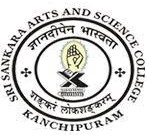 (AUTONOMOUS)ENATHUR2.6.1 Programme Outcomes and Course Outcomes Sl.noDepartmentLink to Document1Undergraduate ProgrammesView File2Postgraduate ProgrammesView File